Sec1 Sci C7c WL Acids & alkalis 23words Extravaganza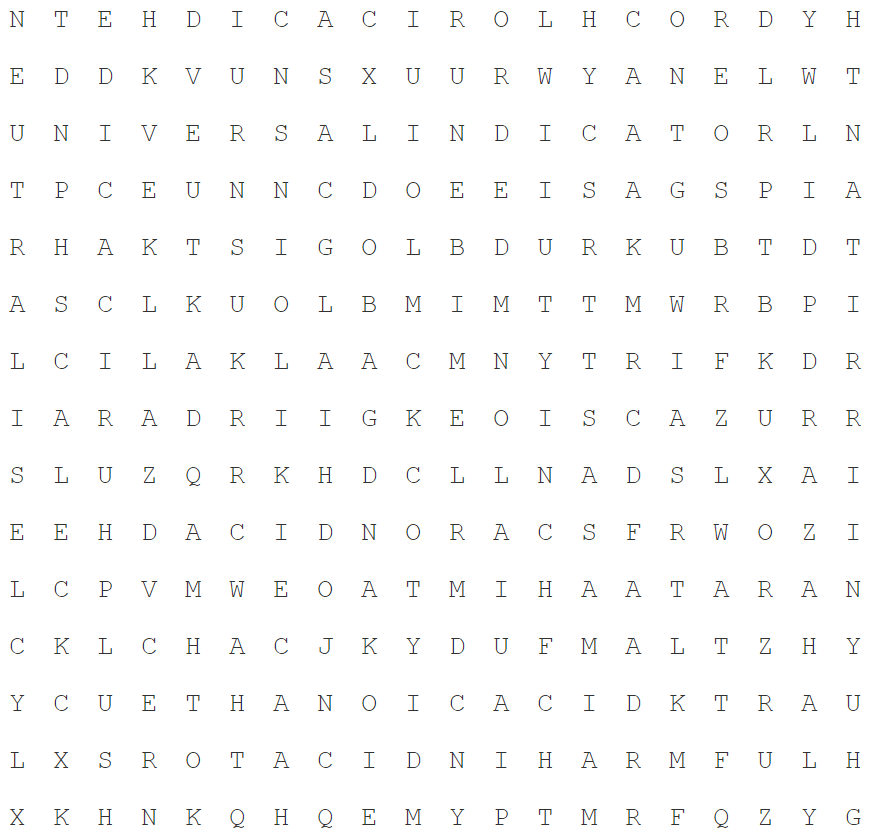 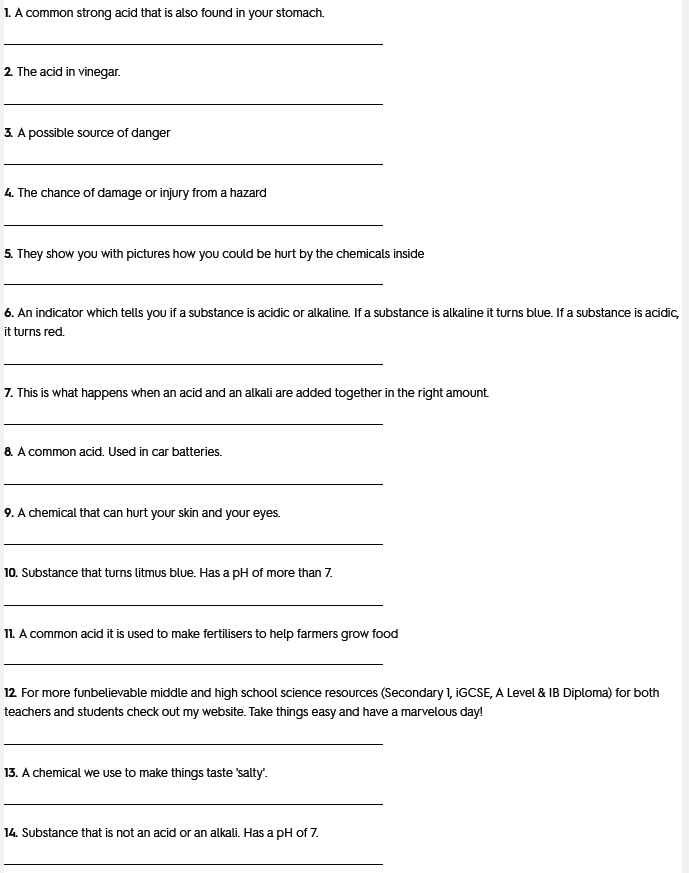 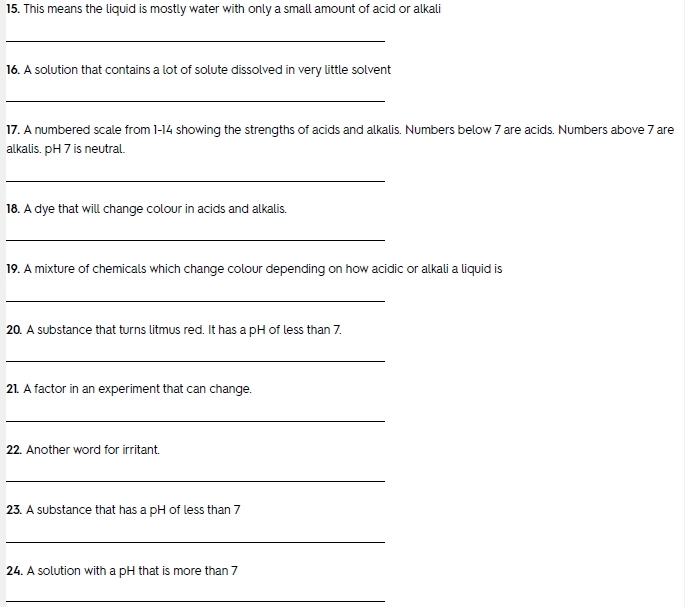 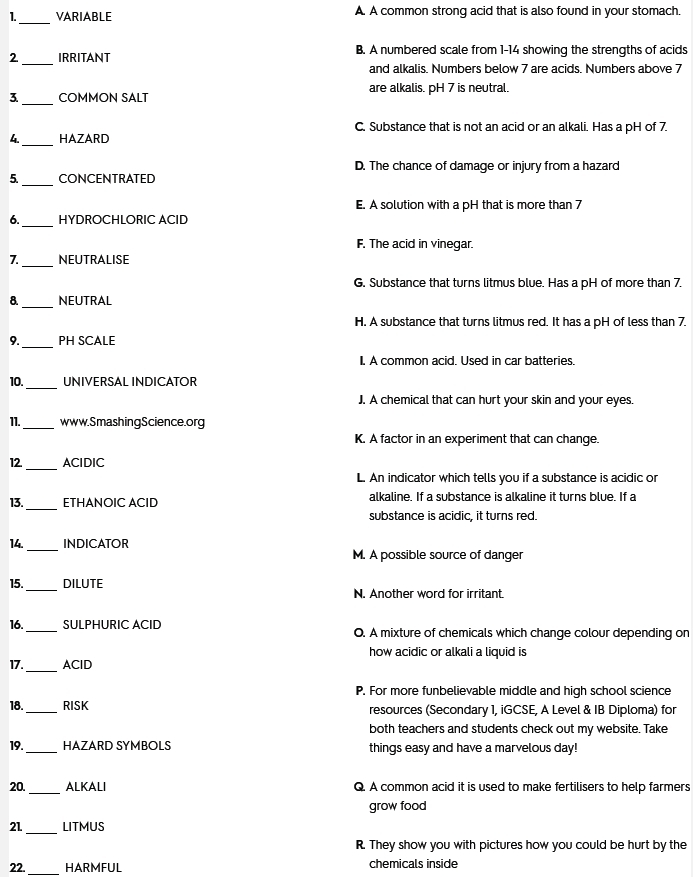 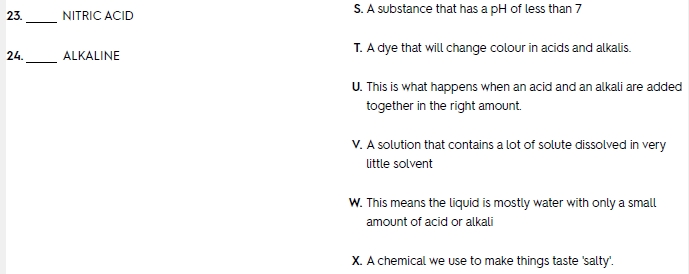 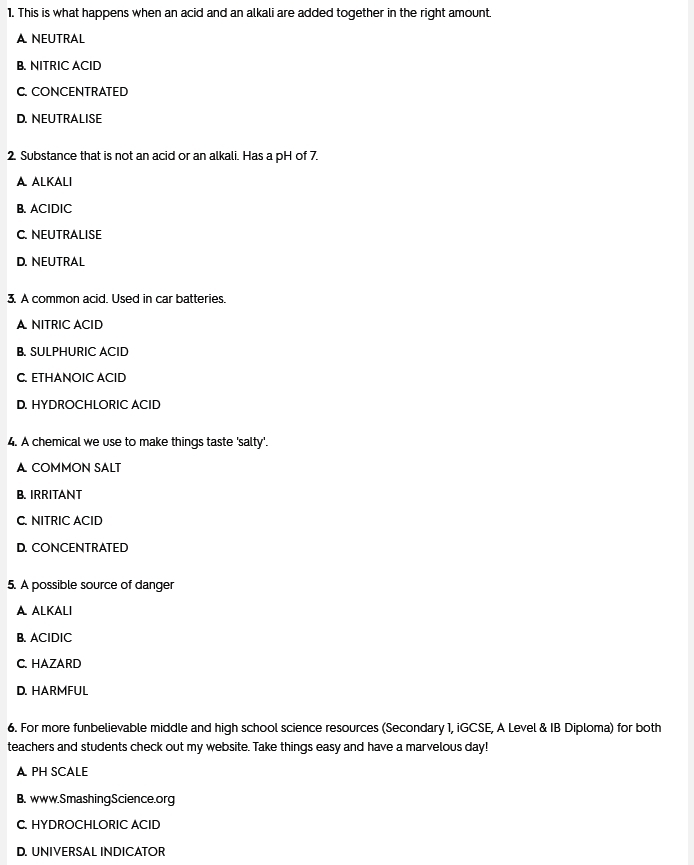 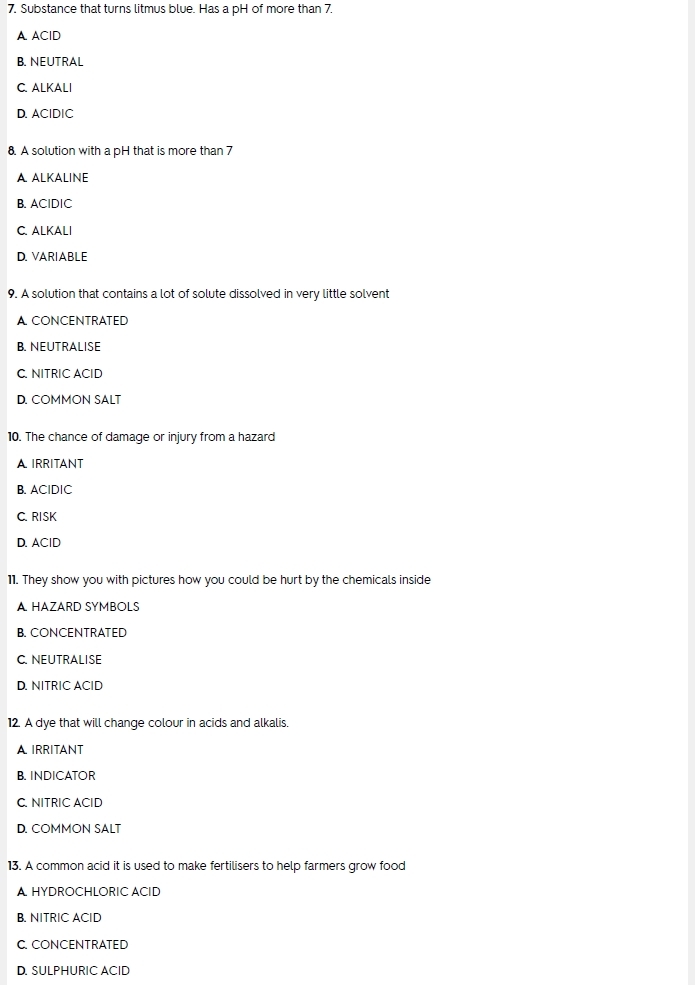 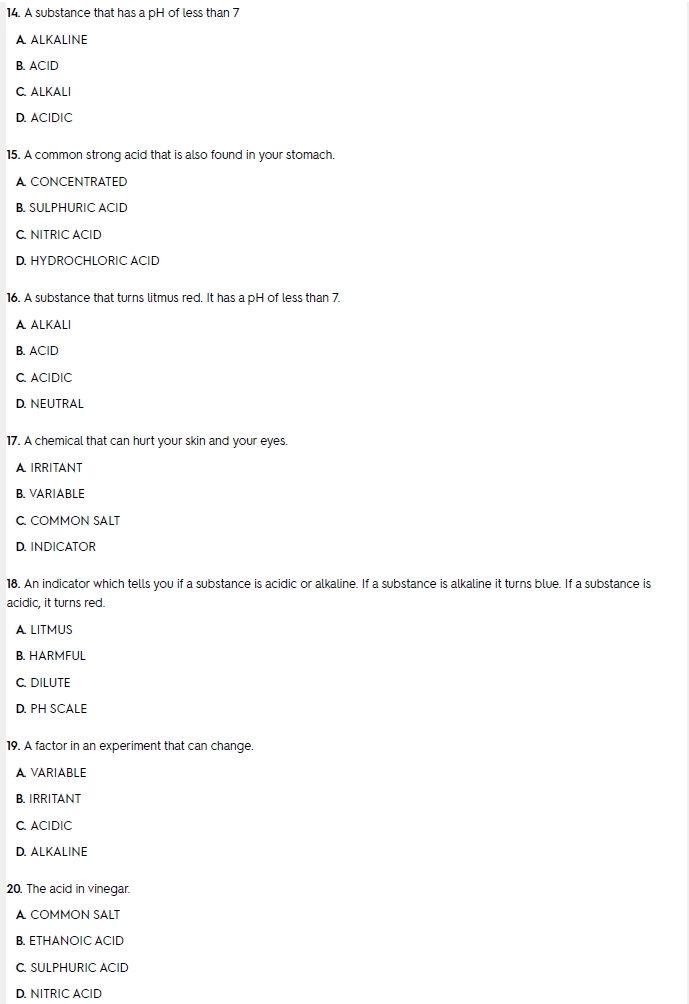 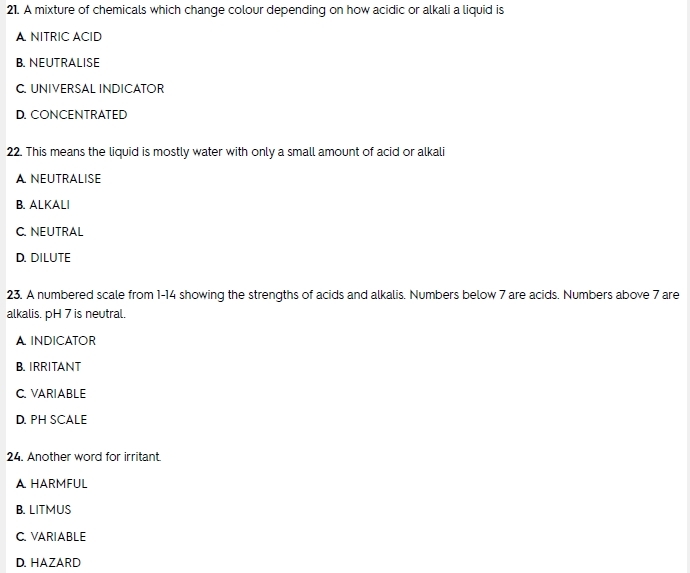 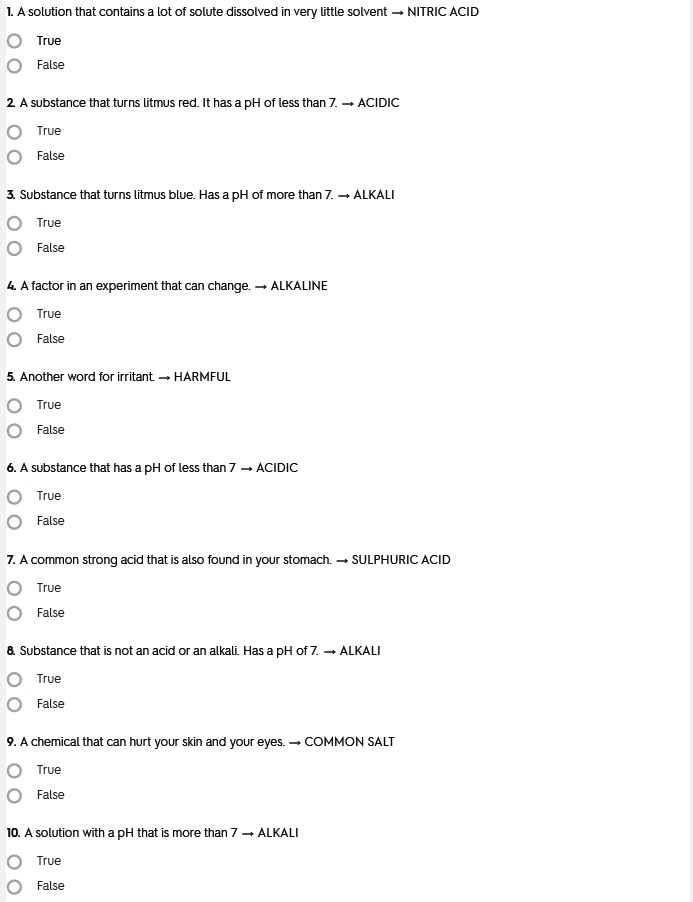 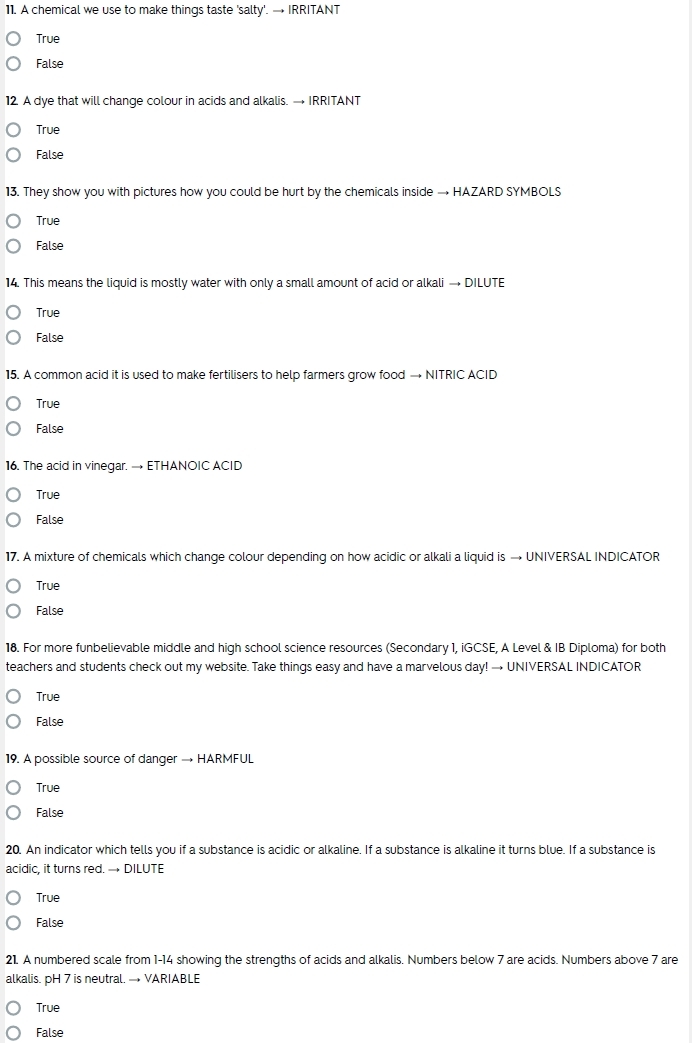 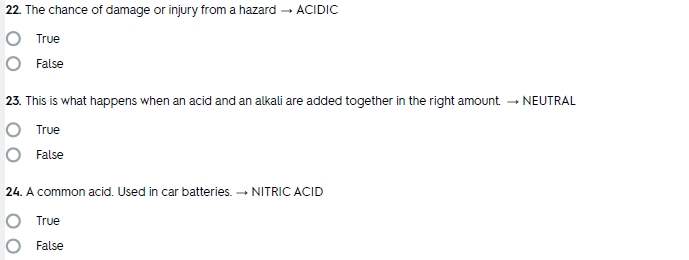 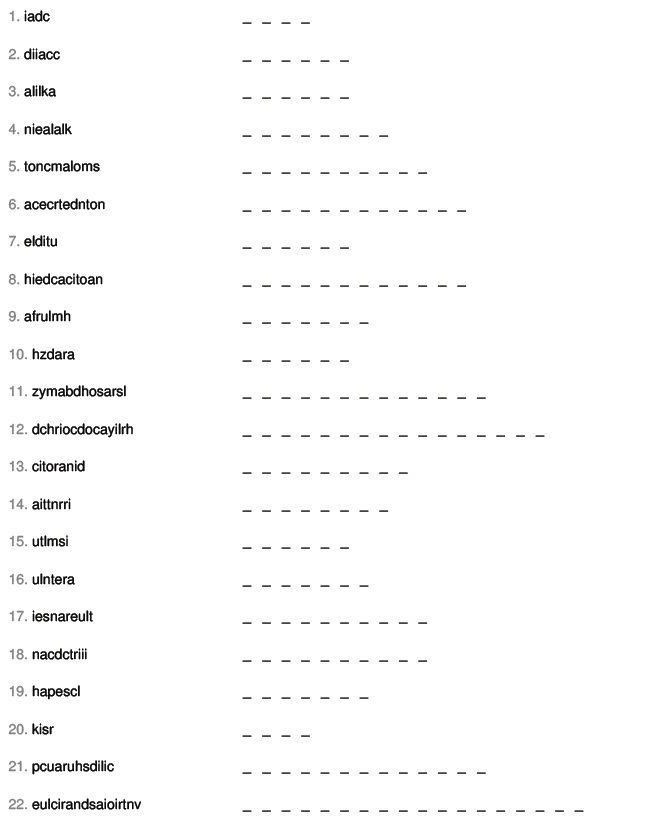 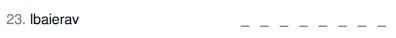 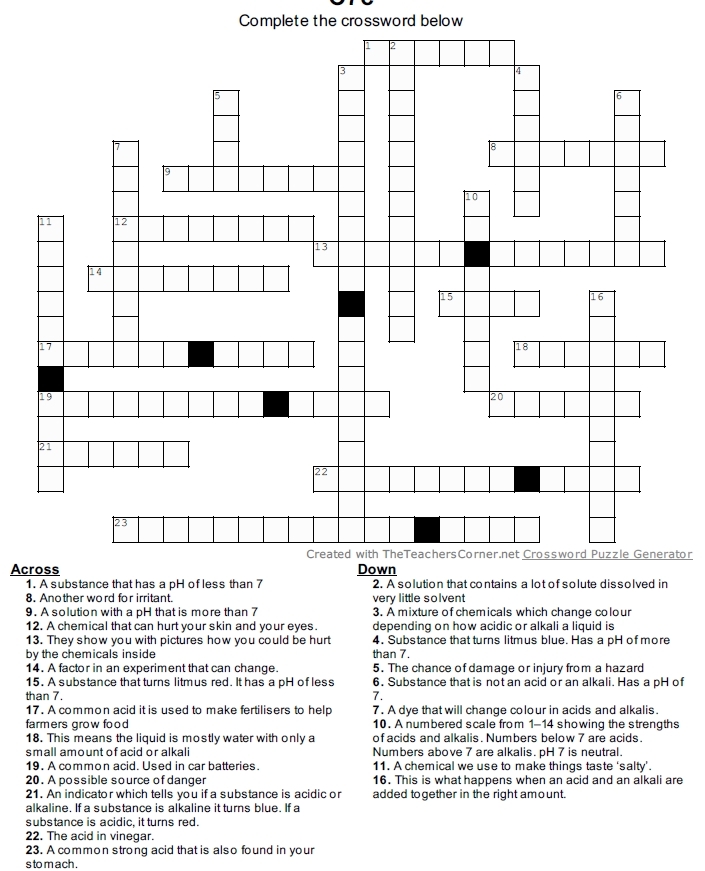 #EnglishChineseMeaning in EnglishMeaning in Chinese1Acid酸A substance that turns litmus red. It has a pH of less than 7.一种石蕊变红的物质。它的pH值小于7。2Acidic酸性A substance that has a pH of less than 7一种pH值小于7的物质3Alkali强碱Substance that turns litmus blue. Has a pH of more than 7.石蕊蓝色的物质。 pH值超过7。4Alkaline碱性A solution with a pH that is more than 7pH值超过7的溶液5Common salt食盐A chemical we use to make things taste ‘salty’.我们使用的一种化学物质使食物的味道变得“咸”。6Concentrated集中A solution that contains a lot of solute dissolved in very little solvent包含很多溶质溶解在很少溶剂中的溶液7Dilute稀This means the liquid is mostly water with only a small amount of acid or alkali这意味着液体主要是水，只有少量的酸或碱8Ethanoic acid乙酸The acid in vinegar.醋中的酸。9Harmful有害Another word for irritant.另一个刺激的词。10Hazard冒险A possible source of danger可能的危险源11Hazard symbols危险符号They show you with pictures how you could be hurt by the chemicals inside他们向你展示你如何受到里面化学物质的伤害12Hydrochloric acid盐酸A common strong acid that is also found in your stomach.胃里也有一种常见的强酸。13Indicator指示符A dye that will change colour in acids and alkalis.一种会改变酸和碱中的颜色的染料。14Irritant刺激A chemical that can hurt your skin and your eyes.可能伤害你的皮肤和眼睛的化学物质。15Litmus石蕊An indicator which tells you if a substance is acidic or alkaline. If a substance is alkaline it turns blue. If a substance is acidic, it turns red.一个指标，告诉你如果一种物质是酸性或碱性。如果一种物质是碱性的，它会变成蓝色。如果某种物质呈酸性，则会变红。16Neutral中性Substance that is not an acid or an alkali. Has a pH of 7.不是酸或碱的物质。有一个7的pH值。17Neutralise抵消This is what happens when an acid and an alkali are added together in the right amount.当酸和碱以合适的量加在一起时会发生这种情况。18Nitric acid硝酸A common acid it is used to make fertilisers to help farmers grow food它被用来制造肥料以帮助农民种植食物19Ph scalePh量表A numbered scale from 1–14 showing the strengths of acids and alkalis. Numbers below 7 are acids. Numbers above 7 are alkalis. pH 7 is neutral.从1-14的编号标度显示酸和碱的强度。低于7的数字是酸。 7以上的数字是碱。 pH 7是中性的。20Risk风险The chance of damage or injury from a hazard危险造成损坏或受伤的可能性21Sulphuric acid硫酸A common acid. Used in car batteries.一种普通的酸。用于汽车电池。22Universal indicator通用指标A mixture of  chemicals which change colour depending on how acidic or alkali a liquid is化学物质的混合物，根据液体的酸性或碱性而变化23Variable变量A factor in an experiment that can change.可以改变的实验中的一个因素。